Orpington Constituency Conservative Councillors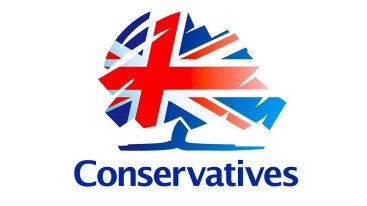 WardNameTelephone emailChelsfield & Pratts BottomMike Botting07976 280511Mike.botting@bromley.gov.ukChelsfield & Pratts BottomSamaris Huntington-Thresher07476 014292Samaris.huntington-thresher@bromley.gov.ukChelsfield & Pratts BottomAngela Page07710 386923Angela.page@bromley.gov.ukCray Valley EastYvonne Bear07937 745009Yvonne.bear@bromley.gov.ukCray Valley EastChris Pierce07710 386928Chris.pierce@bromley.gov.ukCray Valley EastHarry Stranger07937 745019Harry.stranger@bromley.gov.ukDarwinRichard Scoates07919 281983Richard.scoates@bromley.gov.ukFarnborough & CroftonBob Evans01689 853002Robert.evans@bromley.gov.ukFarnborough & CroftonCharles Joel01689 897832Charles.joel@bromley.gov.ukFarnborough & CroftonChristopher Marlow07835 170328Christopher.marlow@bromley.gov.ukOrpingtonKim Botting07947 714394Kim.botting@bromley.gov.ukOrpingtonWilliam Huntington-Thresher07733 116799William.huntington-thresher@bromley.gov.ukOrpingtonPauline Tunnicliffe07825 887188Pauline.tunnicliffe@bromley.gov.ukPetts Wood & KnollSimon Fawthrop020 8462 9178Simon.fawthrop@bromley.gov.ukPetts Wood & KnollTony Owen01689 870286Tony.owen@bromley.gov.ukPetts Wood & KnollKeith Onslow07914 937578Keith.onslow@bromley.gov.uk